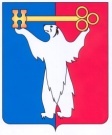 АДМИНИСТРАЦИЯ ГОРОДА НОРИЛЬСКАКРАСНОЯРСКОГО КРАЯРАСПОРЯЖЕНИЕ08.04.2019				         г. Норильск 				        № 1878О признании утратившим силу распоряжение Администрации города Норильска 
от 28.09.2011 № 4016В целях упорядочения правовых актов Администрации города Норильска, 1. Признать утратившими силу:1.1. распоряжение Администрации города Норильска от 28.09.2011 № 4016 
«О порядке направления проектов нормативных правовых актов в Контрольно-счетную палату города Норильска»;1.2. распоряжение Администрации города Норильска от 31.03.2015 № 1989 
«О внесении изменений в распоряжение Администрации города Норильска 
от 28.09.2011 № 4016»;1.3. пункты 3, 3.1 распоряжения Администрации города Норильска 
от 22.09.2017 № 5295 «О внесении изменений в отдельные правовые акты Администрации города Норильска».2. Разместить настоящее распоряжение на официальном сайте муниципального образования город Норильск.Глава города Норильска							          Р.В. Ахметчин